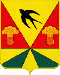 КЕМЕРОВСКАЯ ОБЛАСТЬ-КУЗБАСССовет народных депутатов Ленинск-Кузнецкого муниципального округа(первый созыв)РЕШЕНИЕ29 апреля 2021 года № 223О внесении изменений в решение Совета народных депутатов Ленинск-Кузнецкого муниципального района №189 от 27.02.2014 «Об утверждении положения «О денежном содержании муниципальных служащих Ленинск-Кузнецкого муниципального района и лиц, осуществляющих техническое обеспечение деятельности органов местного самоуправления Ленинск-Кузнецкого муниципального района» Руководствуясь Федеральным законом от 06.10.2003 №131-ФЗ «Об общих принципах организации местного самоуправления в Российской Федерации», ст. 22 Федерального закона от 02.03.2007 №25-ФЗ «О муниципальной службе в Российской Федерации», Трудовым кодексом Российской Федерации, Законом Кемеровской области от 30.06.2007 №103-ОЗ «О некоторых вопросах прохождения муниципальной службы», Постановлением Правительства Кемеровской области – Кузбасса от 29.03.2021 № 141 «О внесении изменений в постановление Коллегии Администрации Кемеровской области от 24.09.2010 № 423 «Об установлении нормативов формирования расходов на оплату труда депутатов, выборных должностных лиц местного самоуправления, осуществляющих свои полномочия на постоянной основе, и муниципальных служащих», Совет народных депутатов Ленинск-Кузнецкого муниципального округа РЕШИЛ:1. Внести в решение Совета народных депутатов Ленинск-Кузнецкого муниципального района №189 от 27.02.2014 «Об утверждении положения «О денежном содержании муниципальных служащих Ленинск-Кузнецкого муниципального района и лиц, осуществляющих техническое обеспечение деятельности органов местного самоуправления Ленинск-Кузнецкого муниципального района» (далее – решение) следующие изменения:1.1. По тексту решения слово «район» заменить словом «округ» в соответствующем падеже. 1.2. Приложение № 1 к положению «О денежном содержании муниципальных служащих Ленинск-Кузнецкого муниципального района и лиц, осуществляющих техническое обеспечение деятельности органов местного самоуправления Ленинск-Кузнецкого муниципального района» читать в новой редакции согласно приложению № 1.1.3. Приложение № 2 к положению «О денежном содержании муниципальных служащих Ленинск-Кузнецкого муниципального района и лиц, осуществляющих техническое обеспечение деятельности органов местного самоуправления Ленинск-Кузнецкого муниципального района» читать в новой редакции согласно приложению № 2.2. Считать утратившим силу решение Совета народных депутатов Ленинск-Кузнецкого муниципального округа от 30 января 2020 года № 46 «О внесении изменений в решение Совета народных депутатов Ленинск-Кузнецкого муниципального района №189 от 27.02.2014 «Об утверждении положения «О денежном содержании муниципальных служащих Ленинск-Кузнецкого муниципального района и лиц, осуществляющих техническое обеспечение деятельности органов местного самоуправления Ленинск-Кузнецкого муниципального района».3. Обнародовать настоящее решение на стенде, размещенном в помещении администрации Ленинск-Кузнецкого муниципального округа по адресу: 652507, Кемеровская область – Кузбасс, г. Ленинск-Кузнецкий, ул. Григорченкова, дом №47; разместить на официальном сайте администрации Ленинск-Кузнецкого муниципального округа в информационно-телекоммуникационной сети «Интернет».4. Контроль за исполнением настоящего решения возложить на заместителя главы муниципального округа по экономике Е.А. Славинскую и на председателя постоянной действующей комиссии Совета народных депутатов Ленинск – Кузнецкого муниципального округа по налогам, бюджету и финансовой политике Н.Г. Терина в пределах полномочий.5. Настоящее решение вступает в силу со дня его подписания и распространяет свое действие на правоотношения, возникшие с 01.04.2021 года.Глава Ленинск-Кузнецкогомуниципального округа                                                                       Е.В. НикитинПредседатель Совета народных депутатов Ленинск-Кузнецкого муниципального округа		                                                  А.А. ЯковлевПриложение № 1к положению «О денежном содержаниимуниципальных служащих Ленинск-Кузнецкогомуниципального района и лиц, осуществляющихтехническое обеспечение деятельностиорганов местного самоуправленияЛенинск-Кузнецкого муниципального района»от 29.04.2021 № 223Предельные размеры должностных окладов лиц, замещающих должности муниципальной службыПриложение № 2к положению «О денежном содержаниимуниципальных служащих Ленинск-Кузнецкогомуниципального района и лиц, осуществляющих                                          техническое обеспечение деятельностиорганов местного самоуправленияЛенинск-Кузнецкого муниципального района»от 29.04.2021 № 223Предельные должностные оклады лиц, осуществляющих техническое обеспечениедеятельности органов местного самоуправленияЛенинск-Кузнецкого муниципального округа№ 
п/пДолжности муниципальной службыПредельные        
размеры должностных
окладов, руб.Должности муниципальной службы, кроме должностей муниципальной службы в финансовом органе муниципального образованияДолжности муниципальной службы, кроме должностей муниципальной службы в финансовом органе муниципального образования1.Первый заместитель главы муниципального округа173022.Заместитель главы муниципального округа160813.Председатель контрольно-счетной комиссии160814.Начальник управления, председатель комитета, аудитор152685.Заместитель начальника управления, заместитель председателя комитета, начальник самостоятельного отдела139956Начальник отдела, начальник (заведующий) отдела в управлении, комитете129787Консультант главы, консультант председателя Совета народных депутатов, пресс-секретарь главы122148Заместитель начальника (заведующего) отдела, заведующий сектором, консультант,инспектор контрольно-счетной комиссии114519Главный специалист839910Ведущий специалист6812Должности муниципальной службы в финансовом органе муниципального образованияДолжности муниципальной службы в финансовом органе муниципального образования1Заместитель главы муниципального округа – начальник финансового управления166922Заместитель начальника финансового управления, заместитель начальника финансового управления – начальник отдела151853Начальник отдела138864Заместитель начальника отдела, заведующий сектором, консультант - советник128255Главный специалист109186Ведущий специалист8174Наименование должностиДолжностной оклад, руб.Комендант6270Старший инспектор6986Главный инспектор по муниципальному  земельному контролю10816Инспектор ВУС (военно-учетного стола)7001Водитель4402Уборщик помещения2946